 «…людина повинна бути Людиною…».Олександр Довженко Толерантність, як умова спілкування. «Толерантність» - пояснюється як терплячий. Толерантна людина – це перш за все особистість, якій притаманні духовні, моральні цінності та якості. Толерантність потрібно розвивати з раннього дитинства. Сім’я це перші прояви любові до рідного слова , до рідної пісні , до рідної землі , до Батьківщини. Виховання в сім’ї займає одне з найважливіших значень. Батьки прагнуть виховати у своїх дітях певні духовні цінності , скарби , які допоможуть пристосуватися до життя. Ні в якому разі не силою , не фізичним вихованням , не насиллям, а своїм прикладом, тобто міцною сім’єю в якій толерантність – це важлива умова спілкування. Мати з батьком повинні закликати і виховувати дітей в любові в злагоді, в довірі , тому що толерантне спілкування починається з раннього віку,з батьківської опіки і допомоги.Людина починається з батьків.Толерантність — це вихованість, це стриманість, це рівність! Толерантність – це культура добрих манер і вчинків!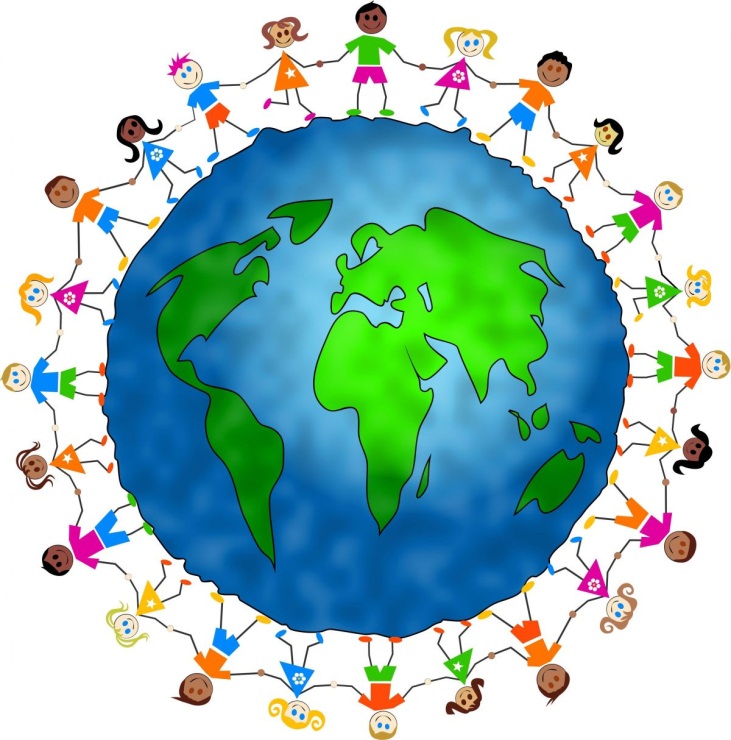 Толерантні люди – це люди , які йдуть по житті не сірою тінню , а людьми з великими надіями , переконаннями і цілями . Ми повинні з відкритою душею і щирим серцем відноситися до інших , вислуховувати думки , погляди і переконання і вміло , толерантно дати аналіз тій чи іншій життєвій ситуації.Твори добро-ось заклик толерантності , ось гідний вчинок кожної людини , кожного громадянина. Пам’ятай одне! Почніть з себе і весь ваш життєвий шлях наповниться гармонією , посмішками , яскравим сонцем над головою , щирими враженнями , хорошими відгуками від оточуючих. І тоді життя не пройде марно і ви з гідністю можете себе називати Людиною!Толерантність - це повага, прийняття і правильне розуміння багатого різноманіття культур нашого світу, форм самовираження і способів прояву людської індивідуальності.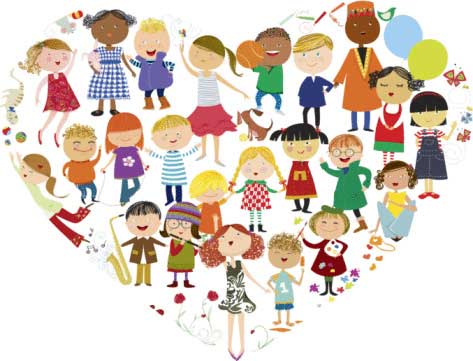 Визначення слова толерантність різними мовами земної кулі звучить по-різному: в іспанській мові воно означає здатність визнавати відмінні від своїх власних ідеї або думки; 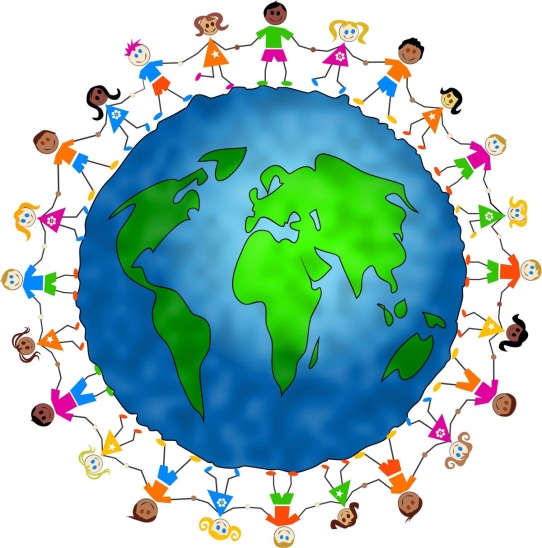 у французькій мові - відношення, при якому допускається, що інші можуть думати чи діяти інакше, ніж ти сам; у англійській мові - готовність бути терпимим, поблажливим; у китайській мові - бути великодушним по відношенню до інших ; 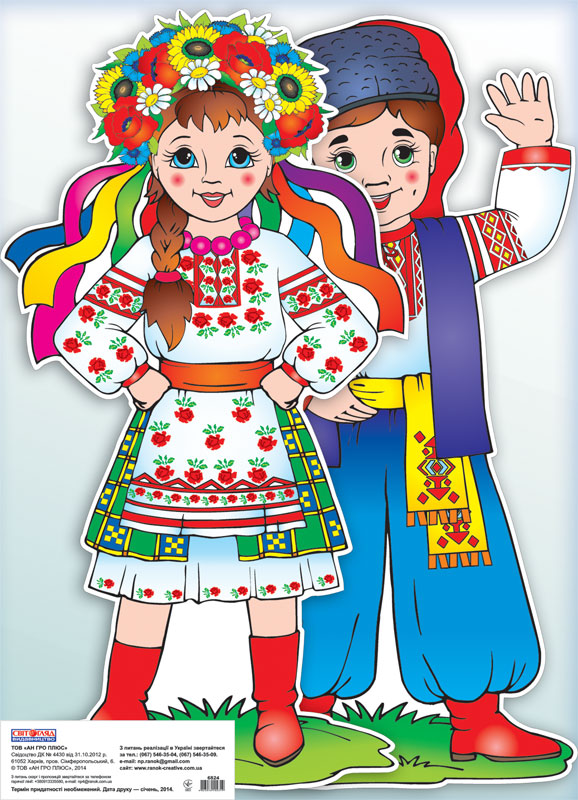 в українській мові - здатність терпіти щось або когось (бути витриман им, витривалим, стійким, вміти миритися з існуванням чогось, когось). Ознаки толерантної поведінки (Я гарний, ти – гарний)використовує Я-висловлюванняговорить прямо й відкрито, уміє просити й відмовляти, уміє приймати відмову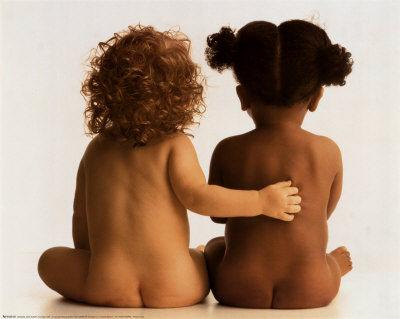 схильний до компромісів, пропонує їх самзастосовує емфатичне слуханняОсновні риси характеру толерантної особистості за М. ОллпортомОрієнтація на особистісну незалежність, власні судженняВизнання різноманіття світу, поглядів, життєвих принципів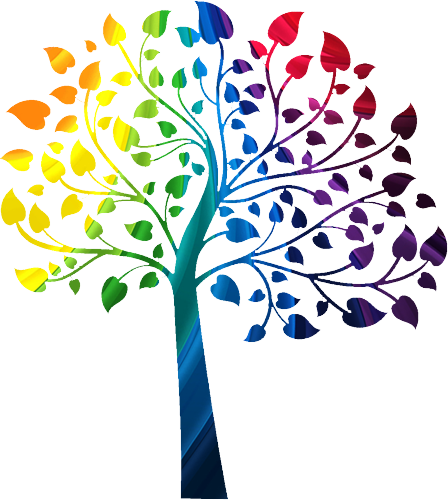 Здатність до емпатіїРозвинене почуття відповідальності Вільна людина